Participants’ list of the 2nd Session of the Committee on Private Sector Development, Regional Integration, Trade, Infrastructure, Industry and TechnologyAngolaH.E Mr. Victor Fernandes, Minister (Ministry of Industry & Commerce)H.E. Mrs. Vera Daves, Minister (Ministry of Finance)Laurinda Santos (Secretary Angolan Ambassador to Ethiopia and Djibouti)Republic of BotswanaJames Jakoba Molenga (Ministry of Minerals, Energy and Water Resources)Burkina Faso Monsieur TASSEMBEDO Mahamadi, Directeur général du CNPIMonsieur ZONGO Emmanuel, Chef du département de transfert des technologiesRostand BOB (Head of Cooperation Unit)  Ngidjoi Bea Roger (Ministry of Transport)République du BurundiBenoit BUNAME (Ministry of Trade, Industry and Tourism)République du CamerounClaudia NSO NGANG (ministère des Transports)Emmanuel Mbarga (Ministre du Commerce)Cabo VerdeAldina Varela (Ministry of Industry, Trade, Energy) Gilson Lima (Ministry of Industry, Trade, Energy)République du TchadPermanent Mission of the Republic of Chad to UNRépublique de Côte d'IvoireNGORAN Hortense (Direction Generale De L’economie, Direction De La Promotion Et De La Cooperation, Economique Internationale Chargee D’etudes Wamaman Kassoum OUATTARA/ Cote d’IvoireComorosMssoma Omar (Ministry of Energy)République Démocratique du CongoAndré KABWE BIBOMBE (Permanent Secretary, National Energy Commission)Joel Mulenga (Ministry of Foreign Affairs)Arab Republic of EgyptH.E. Mr. Khalid Atef Abdul Ghaffar, Minister, (Ministry of Higher Education and Scientific research)H.E. Dr. Nevine Gamea, Minister (Ministry of Trade and Industry)Mohammad Ahmad Shawqi (Senior Electrical Engineer, Ministry of Electricity and Renewable EnergyEgypt Embassy – Addis AbabaState of EritreaAsmerom Gilau (EPSILON/CEO Consulting)Kingdom of EswatiniThokozani Mvubu (Energy regulator)Thembinkosi Ndzimandze (Energy Department, Ministry of Natural Resources & Energy)Federal Democratic Republic of EthiopiaFitsum Berhane (Ministry of Transport and Logistics)Dereje Beyene (Ministry of Foreign Affairs) République GabonaiseMr MONNY GUILLAUME FRANCK YVES, Economic counsellorAmbassade Gabon AddisRepublic of GhanaGhana Embassy in Addis AbabaRépublique de GuinéeConsulate de Guinea-ConakryGabonMr. Monny Guillaume Franck Yves (Economic counselor, Embassy)Gambia Mr. Essa Drammeh (Ministry of Transport) LesothoMamokhabi Eunice Mokhantso (Senior Research Officer, MoT)Republic of KenyaPeter Thobora (Ministry of Energy)Ms. Hellen Amina (Technical Advisor to the CS); Ms. Elizabeth Mongeni, (Trade Officer)République du MaliMadame DEMBELE Madina SISSOKO (ministre des Transports et des Infrastructures est.)Monsieur Alousséni SANOU (Ministre de l'Economie et des Finances est)Ambassade du Mali Addis AbebaIslamic Republic of MauritaniaMamadou Amadou Kane (Senior Advisor, Coordonnateur Cellule Ministère du Pétrole, des Mines et de l’Energie/Mauritanie)Mauritanie MissionRepublic of MauritiusMinistry of Foreign Affairs, Regional Integration, and International TradeHon. Nandcoomar Bodha (Minister of Foreign Affairs, Regional Integration and International Trade)Republic of MozambiqueMr. Sérgio Rodrigues, from Directorate National of Logistic and Private Sector Development of TransportMs. Mery Albano, from National Directorate of Transport and SafetyMs. Nilza Chimene, from Directorate of International CooperationRepublic of RwandaHon. Dr. Ernest Nsabimana (Minister, Ministry of Infrastructure) Winnie Birungi (Ministry of Trade and Industry)Ann Mbabazi (Ministry of Trade and IndustryDr Albert Butare (CEO, Africa Energy Services Group Ltd)Embassy of Rwanda EthiopiaRepública Democrática de São Tomé e PríncipeGabriel Makengo (Director of the Energy Directorate)République du SénégalMamadou DIA (Ministry of Economy, Finance and Plan)Senegal Mission to the UNRepublic of South AfricaZara Nicholson (Ministry of Public Works and Infrastructure) Sabonga Mpongoshe (Department of Science and Innovation)Noma Qase (Director, Renewable Energy Initiatives, Department of Mineral Resources and Energy)Kagiso Malebye Ministry of Trade, Industry and CompetitionRuse Moleshe (Energy Solution Consulting)Dr. Hubert Joynt (Programme Manager)South African ConsulateRepublic of SudanMr. Amar Ahmed Ibrahim
Sundanese embassyRépublique TogolaiseAdoukoê Akpabie (ministère de la Planification du développement et de la coopération)Mensah Koffi Vinyo (Directeur de Cabinet est designe pour participer a cette reunion) Republic of ZambiaEvans Njalamimba (Chief Engineer, ZESCO)Republic of Zimbabwe Zimbabwe EmbassyConfirmation in a map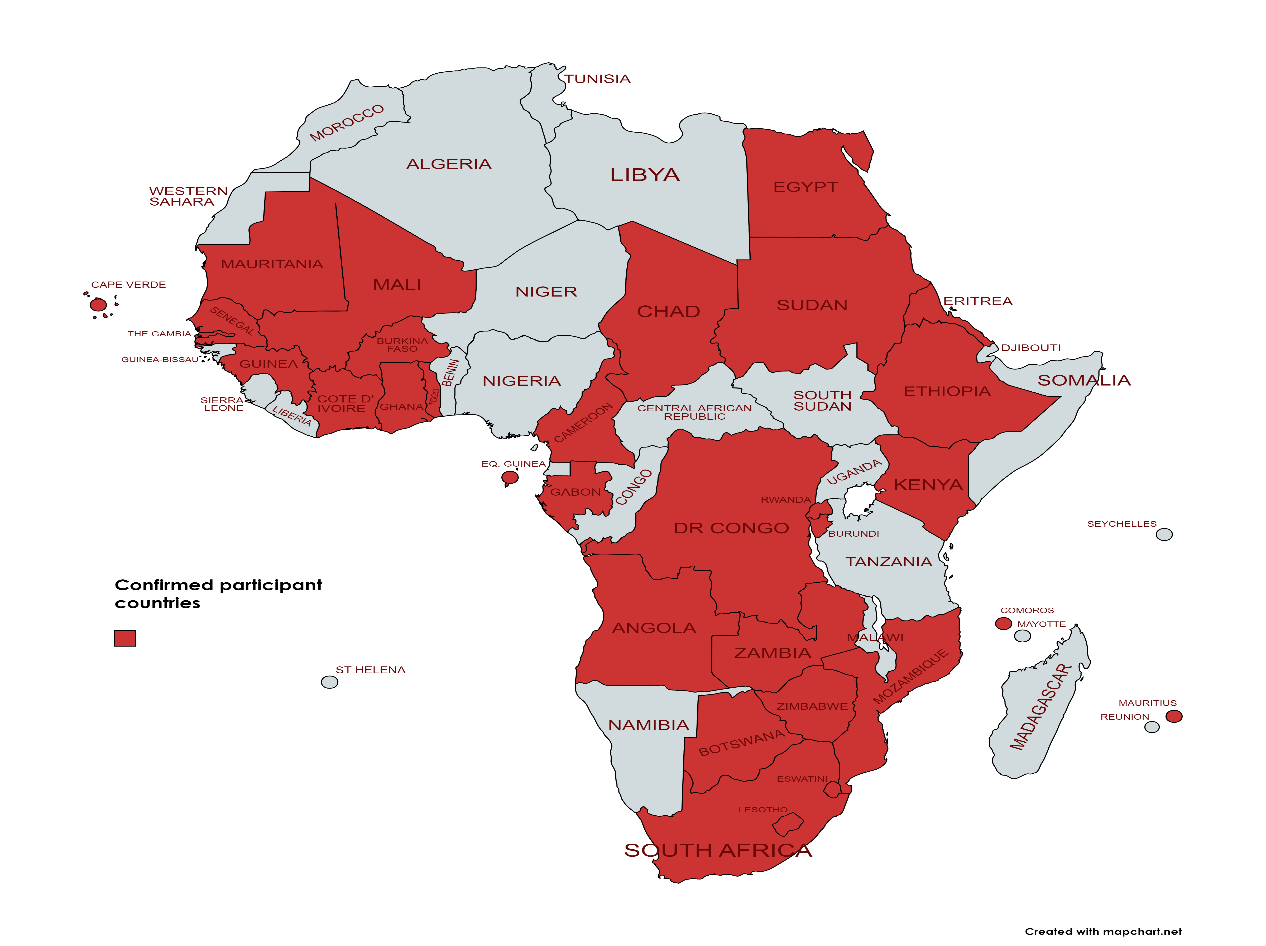 